Partek Flow TrainingRNA-seqLogin and project setupOpen Google Chrome and please enter URL: demo.partek.comLogin as your given “username” and “password”Click “New project” and enter project name: RNAseq-[username], e.g.: RNAseq-user1Click “Add samples” > “Automatically create samples from files”Browse to /home/flow/FlowData/RNA_Seq/ and add all samples in the folder.Click  “Assign sample attributes from a file”Browse to /home/flow/FlowData/RNA_seq/ select “sampleInfo.txt” and click “Next” and then “Import”.Analyze the dataGo to “Analyses” tabPre-alignment QA/QC (Evaluating the quality of raw reads)Select “Unaligned reads” data nodeClick “Pre-alignment QA/QC” from the “QA/QC” section in the toolboxUse default settings, and click “Finish”.Pre-analysis tools (Pre-alignment action on raw data)Select “Unaligned reads” data nodeClick “Trim bases” from the “Pre-analysis tools” section in the toolboxSelect “Trim based on: Quality score” with default settings and click “Finish”Alignment (Aligning the data to the reference sequences)Select “Trimmed reads” data nodeClick “STAR” from the “Aligner” section in the toolboxSelect STAR index:Genome build: Homo sapiens (human) - hg19_chr22Index: Whole genomeUse the default options, click “Finish”Post-alignment QA/QC (Evaluating the quality of alignment)Select “Aligned reads” data nodeClick “Post-alignment QA/QC” from the “QA/QC” section in the toolboxUse default settings and click “Finish”mRNA Quantification (mapping aligned reads to transcriptome database)Select “Aligned reads” data nodeClick “Quantify to transcriptome (E/M)” from the “RNA-Seq Analysis” section Select “Refseq” as the “Annotation model” and click “Finish”Quantification report and PCA plotSelect “Quantification” data nodeClick “Task report” in the toolboxClick “Download gene-level read counts”, to save it as text fileDifferential expression analysisSelect “Quantification” data nodeClick “Differential gene expression” from the “RNA-Seq Analysis” sectionSelect “5uM vs 0uM” and click “Add comparison”Select “10uM vs 0uM” and click “Add comparison”Select “Run analysis on Gene-level” and click “Finish”Visualizing Results View Differential expression analysis resultsSelect “Feature List” data node and then click “Task report” in the toolboxUnder the “Gene list” section, on the “Filtering” panel select “FDR step up”, then select “All contrasts” and set it to Less than or equal to 0.05Under the “Gene list” section, on the “Filtering” panel select “Fold-change”, then select “All contrasts” and set it to From “-2 to 2”, then  check “Exclude range”On the gene-list table, under the view column, select  to get the Dot plot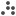 On the gene-list table, under the view column,  select  to see in Chromosome View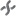 On the gene-list table, under the view column,  select  to get the GSA extra details report for the gene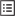 At the bottom of the table, click  to generate a new “Feature List” 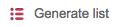 Hierarchical ClusteringSelect “Feature List” data node after Filtered gene analysis taskClick “Hierarchical clustering” from the “RNA-Seq Analysis” Use default parameters and click “Finish”Select the “Hierarchical clustering” task node and click on “Task Report” Biological InterpretationSelect “Feature List” data node after Filtered gene analysis taskSelect “Enrichment analysis” from the “Biological interpretation” Select “GO”  as Gene set annotation and then click on “Finish”Select the “Enrichment” task node and click on “Task Report” Creating  pipelinesOn Analysis tab, click “Make a pipeline” at the lower-left of the pageName the pipeline as “RNAseq-Pipeline-[username]”Select “Section name: Pipelines” then select the task nodes (rectangles) to include in the pipelineClick “Make pipeline” to create the pipelineDNA-seqImport bam filesClick “New project” and enter project name: DNAseq-[username], e.g.: DNAseq-user1Click “Add samples” > “Automatically create samples from files”Browse to /home/flow/FlowData/DNA_Seq/ and add samples in the folder.Remove duplicated readsSelect Aligned reads data node, choose Filter bam files task in Post alignment tools section, set Max reads per genomic position to 1Check compare sequence and Keep alignment with highest mapping score, click FinishVariant detectionSelect Detect variants against reference, choose Partek method and Genome build is hg19_chr22, leave option set as default, click FinishSelect Variants data node and choose perform View variantsSelect Variants data node and choose Annotate with known variants > dbSNP and Annotate with genomic features > Refseq, click FinishSelect Annotated variants data node, choose Filter variant:Select the result data node, choose View variantsView the result in chromosome view VisualizationSelect tracks:Click on the enabled data node, check the available tracks to showCheck to add annotation trackControls:Change the color to represent base In selection mode, click on a position in histogram track to show the read counts of each baseIn selection mode, click on a position in pipe-up track to show read detailed informationIn selection mode, click on a position in variant track to show base frequencyIn selection mode, click on a annotation track to see refseqID and gene name